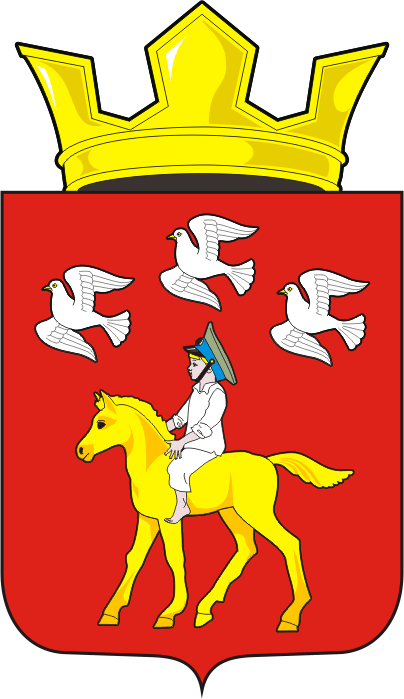 АДМИНИСТРАЦИЯ ЧЕРКАССКОГО СЕЛЬСОВЕТА                                  САРАКТАШСКОГО РАЙОНА ОРЕНБУРГСКОЙ ОБЛАСТИП О С Т А Н О В Л Е Н И Е _________________________________________________________________________________________________________ 15.11.2017 				с. Черкассы				        №108 - п  Прогноз основных характеристик бюджетамуниципального образования Черкасский сельсовет на 2018 годи плановый период 2019 и 2020 годов.В соответствии со статьей 184.2 Бюджетного кодекса Российской Федерации:  Утвердить прогноз основных характеристик бюджета  муниципального образования Черкасский сельсовет на 2018 год и плановый период 2019 и 2020 годов, согласно приложения 1 к настоящему постановлению.Обнародовать настоящее постановление и разместить на официальном сайте муниципального образования Черкасский сельсовет.         3. Контроль за исполнением настоящего постановления оставляю за собой.         4. Постановление вступает в силу после подписания. И.о главы Черкасского сельсовета                                             Т.В.Кучугурова    Разослано: прокурору района, финансовый отдел администрации Саракташского района, официальный сайт, в дело.Приложение 1к постановлению администрации Черкасского сельсовета от 15.11.2017г. № 108Прогноз основных характеристик бюджета  муниципального образования Черкасский сельсовет на 2018 год и плановый период 2019 и 2020 годовПоказатели2017 год (тыс. руб.) - уточненный2018год (тыс.руб.)2019 год (тыс.руб.)2020 год (тыс.руб.)12345Собственные доходы в том числе:4629,04301,14505,04655,0Налог на доходы физических лиц2490,002176,002269,002378,00Акцизы по подакцизным товарам (продукции), производимым на территории Российской Федерации893,00880,00990,001030,00Налоги на совокупный доход68,0030,0031,0032,00Налоги на имущество162,00115,00115,00115,00Государственная пошлина0000Единый сельскохозяйственный налог0000Земельный налог с организаций163,00370,00370,0370,0Земельный налог с физических лиц850,00727,00727,0727,0Доходы от использования имущества, находящегося в муниципальной собственности3,002,002,002,00Доходы от продажи материальных и нематериальных  активов0,000,000,000,00Безвозмездные перечисления 5646,7707622,5756886,6956303,275Всего доходы10275,70011923,57511391,69510958,275Всего расходы11277,80011923,57511391,69510958,275Дефицит (-), профицит (+)-1002,1000,000,000,00